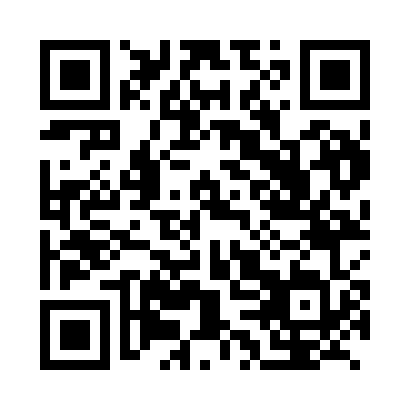 Prayer times for Bangambi, CameroonWed 1 May 2024 - Fri 31 May 2024High Latitude Method: NonePrayer Calculation Method: Muslim World LeagueAsar Calculation Method: ShafiPrayer times provided by https://www.salahtimes.comDateDayFajrSunriseDhuhrAsrMaghribIsha1Wed4:526:0412:143:326:247:322Thu4:526:0412:143:326:247:323Fri4:526:0412:143:326:247:324Sat4:516:0412:143:336:247:325Sun4:516:0312:143:336:247:326Mon4:516:0312:143:336:247:337Tue4:506:0312:143:346:247:338Wed4:506:0312:143:346:247:339Thu4:506:0312:133:346:247:3310Fri4:496:0212:133:356:257:3311Sat4:496:0212:133:356:257:3412Sun4:496:0212:133:356:257:3413Mon4:496:0212:133:356:257:3414Tue4:486:0212:133:366:257:3415Wed4:486:0212:133:366:257:3416Thu4:486:0212:133:366:257:3517Fri4:486:0212:133:376:257:3518Sat4:486:0212:143:376:267:3519Sun4:476:0212:143:376:267:3520Mon4:476:0112:143:386:267:3621Tue4:476:0112:143:386:267:3622Wed4:476:0112:143:386:267:3623Thu4:476:0112:143:386:267:3724Fri4:476:0112:143:396:277:3725Sat4:476:0112:143:396:277:3726Sun4:476:0112:143:396:277:3727Mon4:476:0112:143:406:277:3828Tue4:466:0212:143:406:277:3829Wed4:466:0212:153:406:287:3830Thu4:466:0212:153:406:287:3931Fri4:466:0212:153:416:287:39